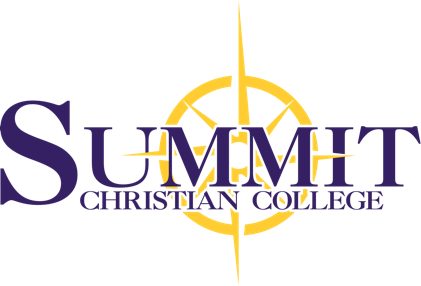 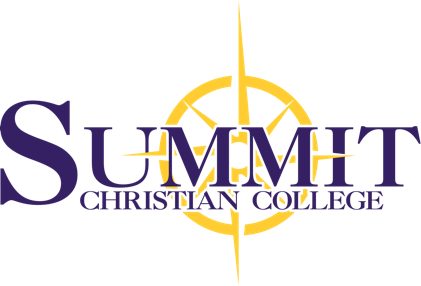 Name: _________________________________________________________________________________________________________		Last				First			Middle		MaidenAddress: _______________________________________________________________________________________________________		      Street			                                 City                                       State                            Zip                                          Country of CitizenshipPhone: ____________________________________ Email: ______________________________________________________________ Gender:  M     F   	Date of Birth: _______________________ 	Social Security Number: _________________________________ Marital Status:  Single     Married  Divorced   Spouse’s Name (if applicable): ___________________________________________Church you are currently attending: _________________________________________________________________________________Are you an active member of that church?  Yes      No	Do you want to serve in full-time vocational ministry?   Yes      NoPresent career goals: ________________________________	Place of employment (if applicable): ______________________________High School Status:  Currently Enrolled    	 Homeschooled 	 High School Diploma    		 GED		 OtherHave you attended any other colleges?  Yes     No   Name of Institution				Location			Dates Attended		Degree Received		Hours of Credit_____________________________________________________________________________________________________________________________________________________________________________________________________________________________________________________________________________________________________________________________________________If you have attended another college, are you current of financial responsibilities?  Yes     No   Have you ever been denied admission, suspended, or expelled from any college?    Yes      No       If Yes, please explain: _________________________________________________________________________________________________________________________Have you ever been convicted of any violations of the law (excluding minor traffic violations)?   Yes      No    If Yes, please explain:_______________________________________________________________________________________________________________Do you use tobacco in any form?   Yes      No	    	Do you drink alcohol?   Yes      NoHave you ever been convicted for using/selling illegal drugs (non-prescription)?   Yes      No     If Yes, please explain: ___________________________________________________________________________________________________________________________Where do you plan to attend SCC? On campus 		 Online through Summit BridgePlease check all that apply: Plan to be a full-time student 			(12 credit hours minimum) Plan to live in the dorms Plan to apply for financial help for tuition Plan to work while attending SCC Plan to apply for Veteran’s Benefits